МЕЖДУНАРОДНЫЙ ИННОВАЦИОННЫЙ ЦЕНТР«PERSPEKTIVA PLUS»Site: http://perspektiva-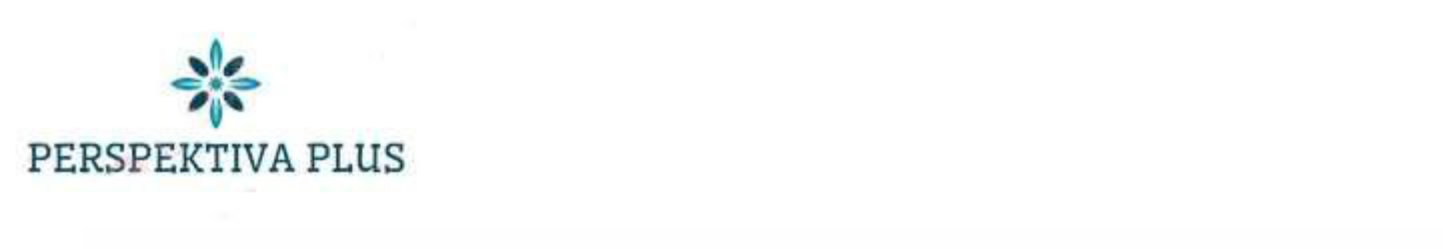 plus.pro/index.php/konkursyE-mail:perspektiva.1969@gmail.comMasarykova třída 668/29,Teplice, Czech Republic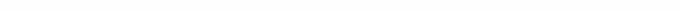 WhatsApp +79617956392Viber+79617956392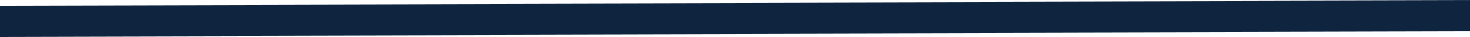 УВАЖАЕМЫЕ КОЛЛЕГИ!Международный инновационный центр «PERSPEKTIVA PLUS» приглашает принять участие в конкурсе КЛАССНЫХ РУКОВОДИТЕЛЕЙПоложениеДля участия в конкурсе необходимо прислать на конкурс:педагогам методическую разработку классного часа, внеклассного мероприятия; Работы на конкурс принимаются до 28 февраля 2021 года (включительно) вэлектронном	виде	с	пометкой	«Конкурс	классных	руководителей»	по	адресу:perspektiva.1969@gmail.com. Работы оцениваются еженедельно.Работы необходимо сопроводить:заявкой на каждого автора;копией платежного документа, подтверждающего внесение организационного взноса.Полученные работы не возвращаются и не рецензируются.Требования к оформлению работ:Шрифт: Times New Roman, 14, по ширине, отступ – 1,25, межстрочныйинтервал: одинарный.Поля: Верхнее, нижнее – 2см, левое - 3 см, правое – 1,5 см.Работы должны быть оформлены следующим образом:титульный лист (приложение 3),содержание,сама работа (объем не ограничен),список литературы,приложения (если есть).Итоги конкурса подводятся в течение 15 дней, после завершения конкурса!!! Работы принимаются на русском, английском, французском, немецком,чешском, казахском, монгольском, молдавском, белорусском, украинском и др.языках.Оценка конкурсных материаловРаботы оцениваются жюри конкурса. Председатель жюри: Дугарджав Лувсанцэрэнгийн, доктор исторических наук, профессор, первый заместитель директора Улан-Баторского филиала «РЭУ им. Г. В. Плеханова».Градация оценок:победители (1, 2, 3 место),лауреаты,участники.Все участники получают по своему выбору:медаль с удостоверением плюс диплом,только медаль с удостоверением,только диплом,статуэтку с гравировкой.Награды (медали, дипломы) выдаются за каждую работу, участвующую в конкурсе.Дипломы содержат:фамилию, имя участника (участников);название коллектива (если есть);образовательное учреждение участника (если указали в Регистрационном бланке): тип, номер, название образовательного учреждения;место расположения образовательного учреждения или место жительства (если сведения об образовательном учреждении не указали в Регистрационном бланке): край, область, населенный пункт;фамилию, имя, отчество руководителя (если есть); 	результат участия в конкурсе: победитель (1, 2, 3 место), лауреат,  участник;наименование номинации, в которой принято участие;название работы;дату проведения конкурса;подпись Председателя жюри;печать (штамп) конкурса;номер диплома.Медаль содержит:название конкурса;результат участия в конкурсе: победитель (1, 2, 3 место), лауреат, дипломант, участник;дату проведения конкурса;номер медали.Удостоверение для медали содержит:фамилию, имя участника (участников);название коллектива (если есть);образовательное учреждение участника (если указали в Регистрационном бланке): тип, номер, название образовательного учреждения;место расположения образовательного учреждения или место жительства (если сведения об образовательном учреждении не указали в Регистрационном бланке): край, область, населенный пункт;фамилию, имя, отчество руководителя (если есть); 	результат участия в конкурсе: победитель (1, 2, 3 место), лауреат,  участник;наименование номинации, в которой принято участие;название работы;дату проведения конкурса;подпись Председателя жюри;печать (штамп) конкурса;номер удостоверения и номер медали.Статуэтка содержит:название конкурса;•	результат участия в конкурсе: победитель (1, 2, 3 место), лауреат,  участник;дату проведения конкурса;ФИО участника.Медали и статуэтки рассылаются на почтовые адреса участников обычной почтой раз в месяц. Дипломы рассылаются только по электронной почте.Финансовые условия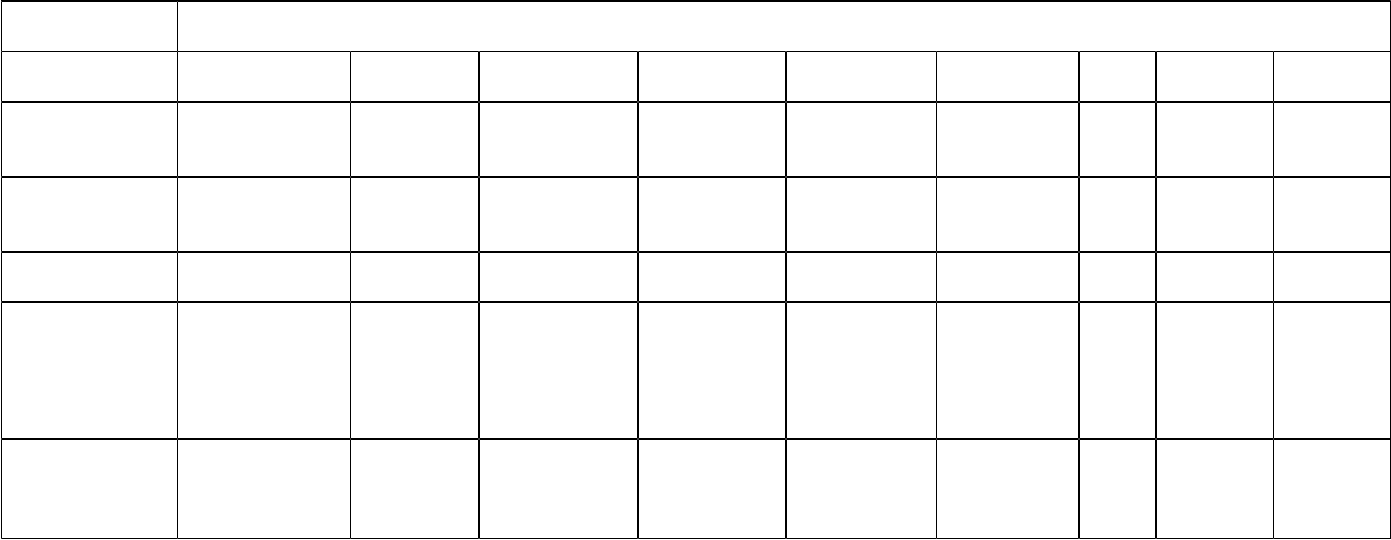 *Если у одной работы несколько авторов, то оплачивать нужно следующим образом: оплачиваете оргвзнос за одного автора + 100 рублей, 42 гривен, 550 тенге, 4000 тугров, 6 бел. руб. за каждого следующего автора.*Если от одной организации от 5 до 7 работ, то оргвзнос составит за одну работу : 170 рублей, 900 тенге,64 гривен, 6000 тугров, 4,5 бел. руб. за одну работу, от 8 и более работ оргвзнос составит за одну работу:120 рублей, 46 гривны, 600 тенге, 4000 тугров, 3 бел. руб.Приложение 1Заявка на участие в конкурсе классных руководителей(заполняется на каждого участника)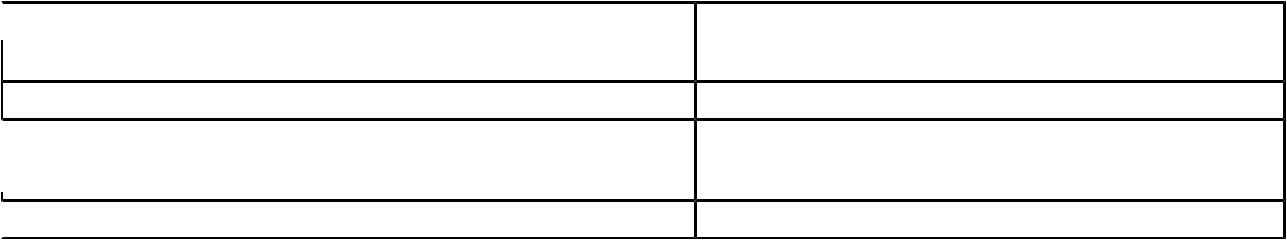  Ф.И.О. участника конкурса (полностью)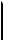 Место учебы(работы), класс (курс) Место работы (полное название учебного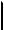  заведения, адрес, телефон, e-mail)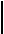  Должность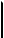 Номинация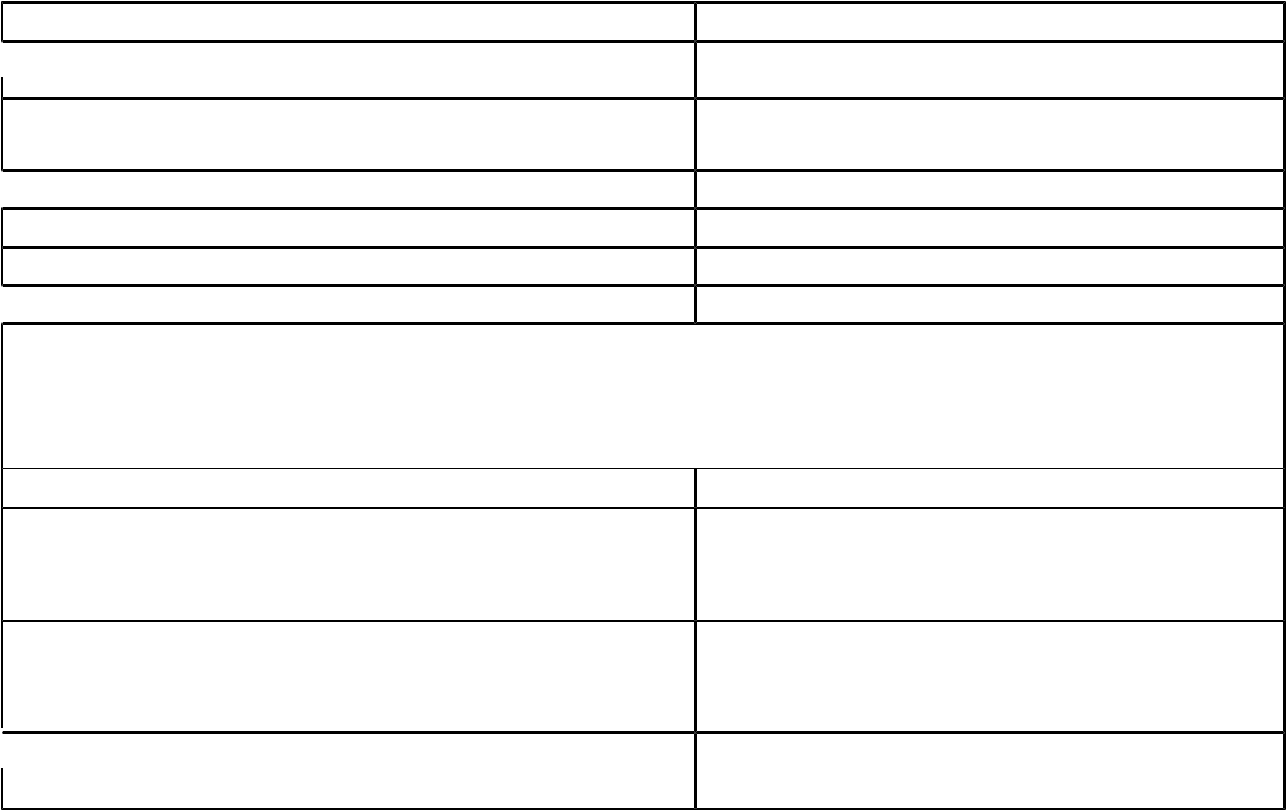  Название произведения (работы)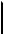 Почтовый адрес ФИО получателя медали,статуэтки (в случае необходимости) Электронный адрес автора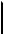 ФИО руководителя и должностьУченая степень Ученое звание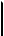 Организационный взнос (сумма, дата и способоплаты) 	медаль с удостоверением плюс диплом,только диплом.статуэтка Откуда Вы узнали о нашем проекте.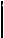 Приложение 2Так как Международный инновационный центр находится в Чехии, предлагаем производить оплату через «Яндекс Деньги», Visa Qiwi Wallet.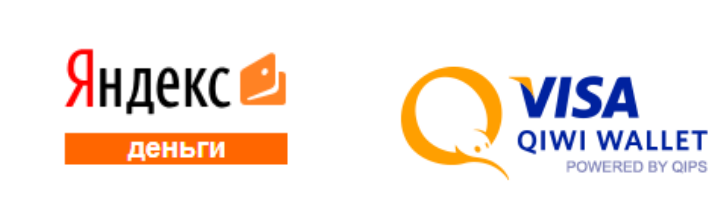 Название Номера счетов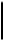 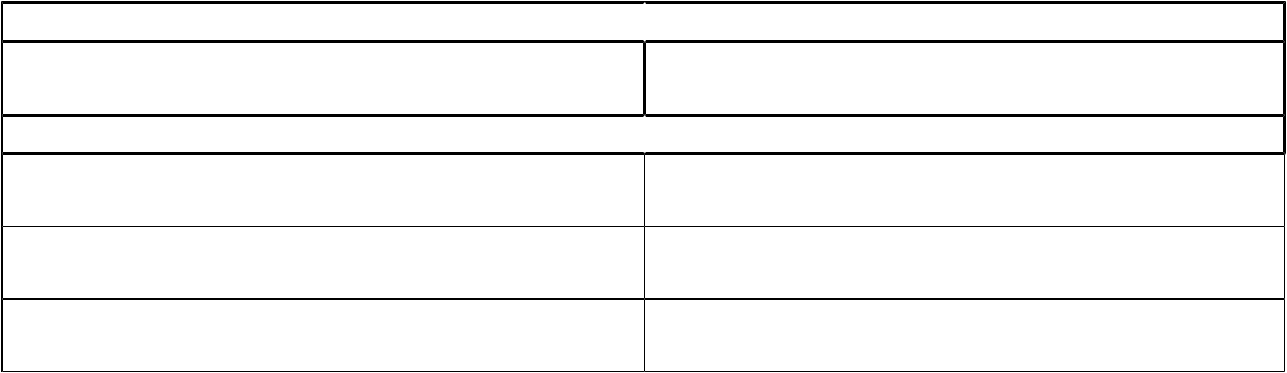 Яндекс Деньги410014676251568 (Светлана Николаевна Ю.)Visa Qiwi Wallet +79617956392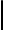 Карта Сбербанка (Viza)4276 4100 1737 8464 (АлександрДмитриевич Ю.)Карта Сбербанка (Мир)2202 2015 0875 0201 (Светлана Николаевна Ю.) (02/23)Яндекс Деньги( MasterCard)5599 0050 8707 2117 (Светлана Николаевна Ю.) (11\21) Svetlana IurchukУчастники стран СНГ, кроме Украины могут без процентов перечислить взнос на Киви-кошелек по номеру телефона +79617956392. Участники из Украины могут сделать перевод Western Union в ПриватБанке.*В сообщении указать ФИО участников.Реквизиты для банковского переводаРеквизиты для банковского переводаForpaymentsfromabroad:IBAN: CZ57 0300 0000 0002 8888 5820SWIFT: CEKOCZPPName of the bank: Československá obchodní banka, a. s..Legal address: Radlická 333/150, 150 57 Praha 5Account owner: VILLA FLORA s.r.oThe legal owner of the account: Masarykova třida 668/29, Teplice, 415 01 Czech Republic.Comment on payment: Your name, first name, date of birthCurrency of account: Czech Koruna (CZK).Комментарий к платежу: Ваша фамилия, имя, дата рожденияВалюта счета: Чешская крона (CZK)Приложение 3Оформление титульного листаМуниципальное казенное учреждение«Кусинская средняя общеобразовательная школа»«Конкурс классных руководителей»Методическая разработкаИспользование табличного процессора MS Excel и математического моделирования для решения математических задачавтор работы:Петрова Марина Анатольевна,учитель математики, информатики,высшей квалификационнойТомск, 2018Приложение 4Оформление эссеМоя профессия – педагогТекст............................................................................................................................................................................................................................................................................................................................................................................................................................................................Сидоров Иван Иванович, учитель физкультуры ДОУ «Радуга», г. КурскФормаРазмер организационного взносаРазмер организационного взносаРазмер организационного взносаучастияРоссийскиеКазахскиеМонгольскиеУкраинскаяБелорусскиеКиргизскиеЧешскиеРоссийскиеКазахскиеМонгольскиеУкраинскаяБелорусскиеКиргизскиеЕвроДолларыЧешскиерублитенгетугрикигривнарублисомыЕвроДолларыкроныТолько дипломрублитенгетугрикигривнарублисомыкроныТолько диплом3001750800011410,223123,824,24703001750800011410,223123,824,2470руб./разработку1750800011410,223123,824,2470руб./разработкуМедаль судостоверением1300 руб.650037 22946039108013,817347плюс дипломТолько2000116008027078467219024,528648статуэтка2000116008027078467219024,528648статуэткаВключитьработу в400 руб.220016000172124865,46140электронный400 руб.220016000172124865,46140электронныйсборникПечатный2000 руб10688722608306120292529647сборник +2000 руб10688722608306120292529647почтовыйперевод